                       ŚWIETLICA MALNIA                                                                                                                                                                                      .                                            Plan wakacji 2014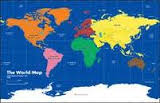 „PODRÓŻ DOOKOŁA ŚWIATA – PALCEM PO MAPIE”I tydzień - AFRYKA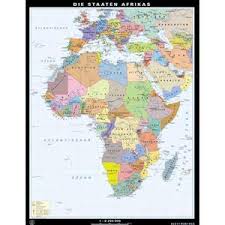 Pon.30.VI – Afryka na mapie świata (prace plastyczne), konkurs pt.: ”Cuda i dziwy                       Afryki”Wt.1.VII – Jestem Afrykaninem , konkurs na najciekawszy symbol tego                     Kontynentu.Śr.2.VII – Taniec i muzyka Afryki – nasze układy taneczneCzw.3.VII – Smaki i zapachy Afryki – nasze kulinarne doświadczeniaPt.4.VII – Gry i zabawy na świeżym powietrzu (boisko, basen, wycieczki…)    II tydzień AMERYKA PÓŁNOCNA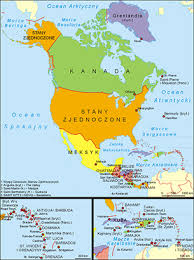  Pon.7.VII – Ameryka Pł na mapie świata (prace plastyczne), konkurs pt.: ”Cuda                      I dziwy Ameryki Północnej”Wt.8.VII – Jestem Amerykaninem , konkurs na najciekawszy symbol tego                     kontynentu.Śr.9.VII – Taniec i muzyka Ameryki – nasze układy taneczneCzw.10.VII – Smaki i zapachy Ameryki – nasze kulinarne doświadczeniaPt.11.VII – Gry i zabawy na świeżym powietrzu (boisko, basen, wycieczki …)III tydzień – AMERYKA POŁUDNIOWA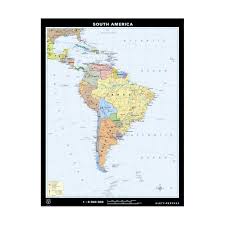 Pon.14.VII – Ameryka Południowa na mapie świata (prace plastyczne), konkurs pt.:                       Cuda i dziwy Ameryki Południowej”Wt.15.VII – Jestem Amerykaninem , konkurs na najciekawszy symbol tego                     kontynentu.Śr.16.VII – Taniec i muzyka Ameryki – nasze układy taneczneCzw.17.VII – Smaki i zapachy Ameryki – nasze kulinarne doświadczeniaPt.18.VII – Gry i zabawy na świeżym powietrzu (boisko, basen, wycieczki …)  IV tydzień – AUSTRALIA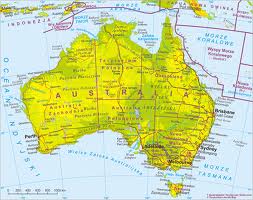 Pon.21.VII – Australia na mapie świata (prace plastyczne), konkurs pt.:                       Cuda i dziwy Australii i Oceanii”Wt.22.VII – Jestem Australijczykiem , konkurs na najciekawszy symbol tego                     kontynentu.Śr.23.VII – Taniec i muzyka Australii – nasze układy taneczneCzw.24.VII – Smaki i zapachy Australii – nasze kulinarne doświadczeniaPt.25.VII – Gry i zabawy na świeżym powietrzu (boisko, basen, wycieczki …)  V tydzień – AZJA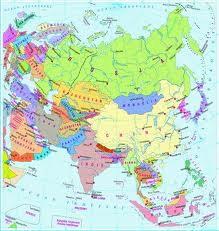 Pon.28.VII – Azja na mapie świata (prace plastyczne), konkurs pt.:                       Cuda i dziwy Azji”Wt.29.VII – Jestem Azjatą , konkurs na najciekawszy symbol tego                     kontynentu.Śr.30.VII – Taniec i muzyka Azji – nasze układy taneczneCzw.31.VII – Smaki i zapachy Azji – nasze kulinarne doświadczeniaPt.1.VIII – Gry i zabawy na świeżym powietrzu (boisko, basen, wycieczki…) VI tydzień – EUROPA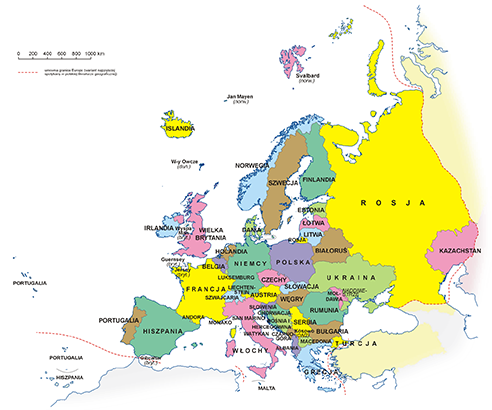 Pon.4.VIII – Europa na mapie świata (prace plastyczne), konkurs pt.:                       Cuda i dziwy Europy”Wt.5.VIII – Jestem Europejczykiem , konkurs na najciekawszy symbol naszego                     kontynentu.Śr.6.VIII – Taniec i muzyka Europy – nasze układy taneczneCzw.7.VIII – Smaki i zapachy Europy – nasze kulinarne doświadczeniaPt.8.VIII – Gry i zabawy na świeżym powietrzu (boisko, basen, wycieczki…)          VII tydzień – POLSKA 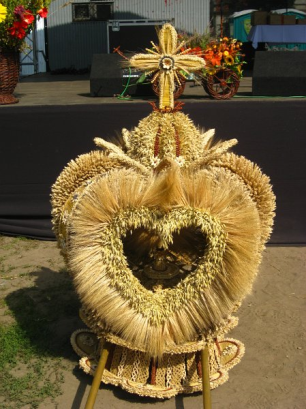 Pon.25.VIII   – Nasze tradycje dożynkowe – mój projekt na koronę żniwną.Wt.26.VIII  – Wykonywanie korony żniwnej i ozdób dożynkowychŚr.27.VIII  -   Wykonywanie korony żniwnej i ozdób dożynkowych c.d.Czw.28.VIII   - „Jestem obywatelem Świata”Podsumowanie wakacji, wręczenie nagród dla najbardziej wszechstronnego uczestnika, gry i zabawy na boisku.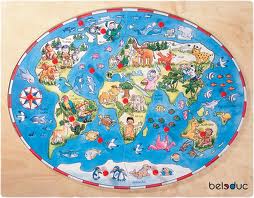 